Základní škola a mateřská škola rychnov nad Kněžnou, roveň 60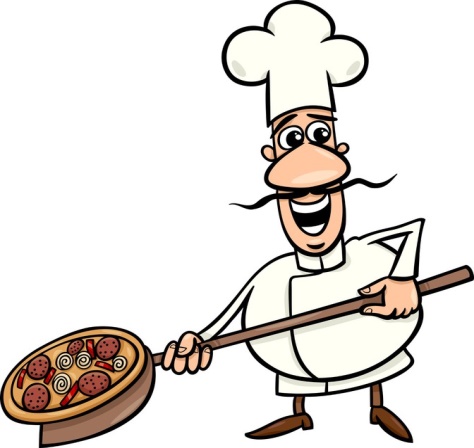 Jídelní  lístek          29.8. – 2.9.2021Jídlo obsahuje alergeny. Jejich čísla  jsou uvedena za názvem jídelníčku.Seznam alergenů: 1 – obiloviny obsahující lepek (a- pšenice, b-žito, c-ječmen, d-oves)               6 – sója                               3 – vejce                                                                                                             7 - mléko                              4 – ryby                                                                                                              9 - celerStrava je určena k okamžité spotřebě!Změna jídelníčku vyhrazena!/alergeny/Pondělí:rohlík, máslo, jahodový džem, jablko, bílá káva1a,7polévka zeleninová s nudlemi1a,9čočka na kyselo s jarní cibulkou, vejce, kys. okurka, čaj1a,3,7,9chléb, pomazánka tvarohová s rajčaty, okurka, mléko1a,7Úterý:chléb Vital, česneková pomazánka, paprika, mléko1a,b,c,d,7polévka krupicová s vejci1a,3,9pečené kuře, bramborová kaše, obloha, džus1a,9chléb, pomazánka ze strouhaného sýra, rajče, kakao1a,7Středa:kaiserka, rybičková pomazánka, okurka, čaj1a,b,c,d,4,7polévka jáhlová1a,9štěpánská hovězí pečeně, dušená rýže, paprika, čaj1a,3,9chléb, ochucené pomazánkové máslo, zeleninový talíř, granko1a,7Čtvrtek:chléb, zeleninová pomazánka s cizrnou, paprika, mléko1a,7polévka kapustová1a,9špagety s masovou směsí a sýrem, jablko, džus1a,7,9ovocná přesnídávka, piškoty, broskev, čaj1aPátek:tvarohový závin, hroznové víno, vanilkové mléko1a,7zeleninový vývar s kuskusem1a,9vepřové v mrkvi, brambory, čaj, ZŠ – cereální tyčinka1a,9obložený toustový chléb, granko1a,7